Witam Was i przesyłam Wam kolejną porcję zadań. Bardzo proszę kontaktujecie się ze mną w formie, która jest dla Was dogodna i odsyłajcie mi wykonane zadania oraz gdybyście mieli jakiekolwiek wątpliwości lub potrzebowali mojej pomocy. Podałam możliwości kontaktu ze mną Waszym wychowawcom (mail, skype, gg lub telefonicznie/sms). Każdy wysiłek będzie brany pod uwagę przy wystawianiu ocen na koniec roku szkolnegoW zeszycie zapiszcie temat (Lesson, Topic: Directions – kierunki). Następnie przepiszcie słownictwo wraz z tłumaczeniem. Słownictwo to jest przydatne podczas wskazywania komuś drogi/udzielania wskazówek jak się dostać w wybrane miejsce.go straight on – idź prostogo past – przejdź obokgo up – idź w góręgo down – idź w dółgo along – idź wzdłużgo over – przejdź nadon the left – po lewej on the right – po prawej turn left – skręć w lewoturn right – skręć w prawogo under – przejdź podNastępnie otwórz podręcznik na str.25, zad.3 (u was może to być inny nr zadania). Są tam zdania od 1-7 a pod spodem obrazki od A-H.Połącz proszę obrazki ze zdaniami na podstawie przetłumaczonych wcześniej zwrotów. Zrób to w zeszycie. Nie przepisuj całych zdań tylko połącz na zasadzie np. 1C. Odeślij mi odpowiedziKolejny temat (Lesson, Topic: Prepositions of place – przyimki miejsca).Jeżeli masz taką możliwość to wydrukuj i wklej te obrazki. Następnie przetłumacz słówka znajdujące się na górze obrazków (up, down, across..) i tak dalej.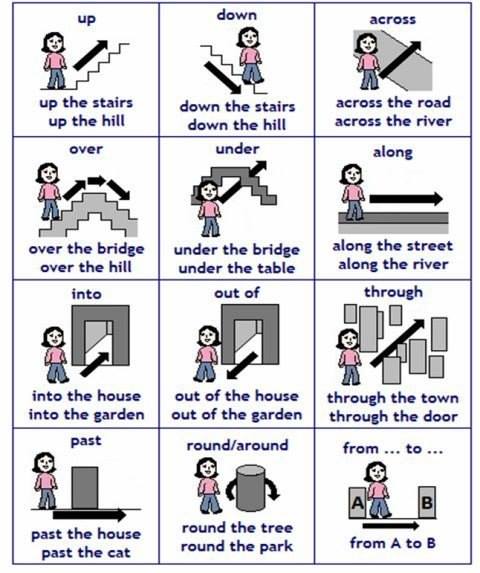 źródło: https://www.e-angielski.com/gramatyka/przyimki-miejscaPo zakończeniu tłumaczenia słówek przetłumacz zdania:Go up the stairs. 	Go down the stairs.Go across the road.Go under the bridge.Go out of the house.Odeślij mi odpowiedzi